KELENGKAPAN PERANGKAT PEMBELAJARANBERBASIS LEARNING OUTCOME (LO)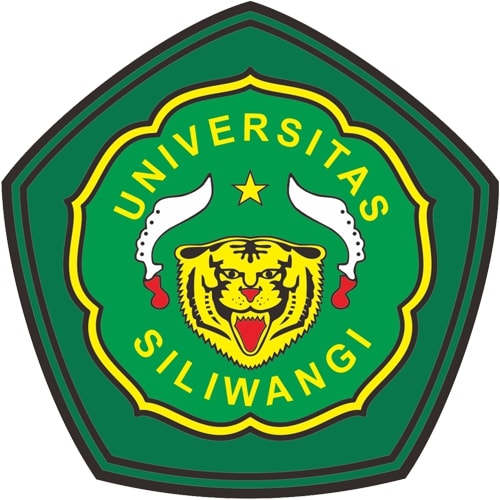 TIM TEACHING:Dr. Nana, M.PdDAFTAR ISI1.    LEARNING OUTCOME / CPMKProfil Lulusan Program Studi Pendidikan FisikaProfil lulusan program studi Pendidikan Fisika sebagaimana telah dirumuskan oleh Asosiasi keilmuan/forum keilmuan Pendidikan Fisika :Bobot Penilaian: Contoh Penetapan angka akhir menjadi huruf mutu:Acuan Konversi Penilaian berdasarkan sebaran normal jika rata-rata kelas < 60A	: jika rataan + 2 STD > X > rataan + 1.5 STDB 	: jika rataan + 1.5 STD > X > rataan + 1 STDC	: jika rataan + 1 STD > X > rataan + 0.5 STDD 	: jika rataan + 0.5 STD > X > rataan – 0.5 STDE 	: jika rataan -0.5 STD > X > rataan – 1.5 STDAcuan Konversi Penilaian jika rata-rata kelas > 60A	: jika X  80B 	: jika 70 < X ≤ 79C 	: jika 55 < X ≤ 69D 	: jika 45< X ≤ 55E 	: jika X < 457.    RUBRIK PENILAIAN6.1 Rubrik Penilaian Sikap *) Disesuaikan dengan kriteria penilaian Dosen berdasarkan mata kuliah yang diampunya6.2 Rubrik Penilaian Keaktifan Di kelas*) Disesuaikan dengan kriteria penilaian Dosen berdasarkan mata kuliah yang diampunya6.3 Rubrik Penilaian Tugas Praktikum*) Disesuaikan dengan kriteria penilaian Dosen berdasarkan mata kuliah yang diampunya6.4 Rubrik Penilaian Presentasi *) Disesuaikan dengan kriteria penilaian Dosen berdasarkan mata kuliah yang diampunyaKEMENTERIAN PENDIDIKAN , KEBUDAYAAN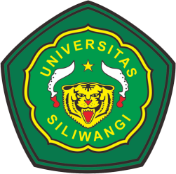 RISET, DAN TEKNOLOGIUNIVERSITAS SILIWANGIFAKULTAS KEGURUAN DAN ILMU PENDIDIKANPENDIDIKAN FISIKAJalan Siliwangi No. 24 Kota Tasikmalaya Kode Pos 46115 Kotak Pos 164Telepon: (0265) 330634-333092. Faks:(0265) 325812. Email: fkip@unsil.ac.idLaman: www.unsil.ac.idNASKAH UJIAN  AKHIR  SEMESTER  GENAPTAHUN AKADEMIK 2020/2021Mata Kuliah	: Fisika Sekolah IIJurusan/SKS	:  Pendidikan Fisika / 3 SKSSemester/Kelas	:  IV / A dan BHari, Tanggal 	:  Selasa / 06  Juli 2021Waktu	:  07.00 s.d 09.30Sifat	:  Open BookNama Dosen	:  Dr. Nana, M.PdPetunjukKerjakan lembar jawaban dengan di ketik dalam bentuk wordJawaban di kumpulkan dalam bentuk word dengan nama file berdasarkan Absen kelas ke Petugas (contoh: 1. Ali  UAS Fisek II  Kelas A ) oleh ketua kirim ke nanampd79@gmail.com.Di kumpulkan sesuai jadwal melebihi batas waktu tidak di terima (on time) kalau bukan word tidak akan di periksa.====================================================================SoalBuatlah RPP menurut Surat Edaran Mendikbud No 14 Tahun 2019 sesuai Absensi sesuai KD kelas X, XI dan XII sesuai Permendikbud No 37 Tahun 2018.Tujuan PembelajaranKegiatan PembelajaranPenilaianBuat Rubrik Penilain Sikap, Pengetahuan dan Keterampilan(Skor nilai 40 )Buatlah Modul Ajar sesuai Absensi sesuai KD kelas X, XI dan XII sesuai Permendikbud No 37 Tahun 2018.Informasi UmumIdentitas Sekolah		:							Kompetensi Awal		:Sarana dan Prasarana		:Target Peserta Didik		:Model Pembelajaran yang di gunakan : POE2WEKomponen IntiTujuan Pembelajaran			Persiapan Pembelajaran		Kegiatan Pembelajaran			Asesmen/Penilaian			Pengayaan dan Remidial		Refleksi Peserta Didik dan Guru	LampiranLKPDBuku Bacaan Guru dan Peserta DidikGlosariumDaftar Pustaka(Skor Nilai 60)Skor total 100-SELAMAT BEKERJA TUHAN MAHA TAHU-Profil LulusanDeskripsi ProfilCalon Guru Fisika Pengajar dan fasilisator pembelajaran fisika yang kreatif, inovatif, berwawasan kebangsaan, dan berjiwa kewirausahaan dengan peran mendidik dengan penguasaan materi fisika yang baik, mempunyai keterampilan memanfaatkan teknologi sebagai sarana mengikuti perkembangan ilmu fisika dan pembelajarannya, dan memiliki bekal kompetensi pedagogik kompetensi profesional, kompetensi kepribadian, dan kompetensi sosial. Profil ini memiliki kemampuan merencanakan pembelajaran Fisika, melaksanakan pembelajaran, dan mengevaluasi pembelajaran dengan prinsip-prinsip pendidikan yang mendidik, serta melakukan perbaikan pembelajaran secara berkelanjutan sesuai dengan perkembangan keilmuan Fisika, teori-teori belajar terkini, perkembangan ilmu pengetahuan dan teknologi, dan lingkungan siswa dan sekolahPeneliti bidang Pendidikan FisikaPersonel yang menggunakan metode ilmiah untuk merumuskan masalah pendidikan fisika, menghimpun data, melakukan kajian, dan mempublikasikan hasilnya dalam forum ilmiah dilandasi wawasan kebangsaan dan jiwa kewirausahaan. Profil ini memiliki kepekaan terhadap permasalahan pendidikan di Fisika di lingkup kelas, sekolah, dan nasional serta mampu memilih pemecahan masalah menggunakan prinsip dan prosedur penelitian yang rasional, baik secara mandiri maupun kelompok.Peneliti bidang FisikaPersonel yang menggunakan metode ilmiah untuk merumuskan masalah dalam konteks penerapan konsep/hukum fisika, menghimpun data, melakukan kajian, dan mempublikasikan hasilnya dalam forum ilmiah dilandasi wawasan kebangsaan dan jiwa kewirausahaan. Profil ini memiliki kepekaan terhadap permasalahan Fisika secara kontekstual dengan mempertimbangkan kearifan lokal serta mampu memilih pemecahan masalah menggunakan prinsip dan prosedur penelitian yang rasional, baik secara mandiri maupun kelompok.Pengelola Laboratorium Sekolah dan/atau Lembaga PendidikanPersonel yang memiliki keahlian dan peran dalam melaksanakan tugas untuk menunjang proses pembelajaran dalam konteks laboratorium berlandaskan wawasan kebangsaan dan jiwa kewirausahaan. Profil ini memiliki kompetensi dalam bidang manajemen laboratorium fisika sekolah, meliputi merencanakan tata ruang laboratorium, organisasi tata kelola laboratorium, rencana pengadaan dan pemberdayaan alat dan bahan laboratorium, keamanan serta keselamatan kerja laboratorium, dan memiliki kemampuan untuk mendampingi praktikum fisika sekolah.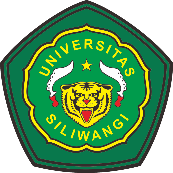 UNIVERSITAS FAKULTAS       JURUSAN          UNIVERSITAS FAKULTAS       JURUSAN          UNIVERSITAS FAKULTAS       JURUSAN          UNIVERSITAS FAKULTAS       JURUSAN          UNIVERSITAS FAKULTAS       JURUSAN          : SILIWANGI: KEGURUAN DAN ILMU PENDIDIKAN: PENDIDIKAN FISIKA: SILIWANGI: KEGURUAN DAN ILMU PENDIDIKAN: PENDIDIKAN FISIKA: SILIWANGI: KEGURUAN DAN ILMU PENDIDIKAN: PENDIDIKAN FISIKA: SILIWANGI: KEGURUAN DAN ILMU PENDIDIKAN: PENDIDIKAN FISIKA: SILIWANGI: KEGURUAN DAN ILMU PENDIDIKAN: PENDIDIKAN FISIKA: SILIWANGI: KEGURUAN DAN ILMU PENDIDIKAN: PENDIDIKAN FISIKA: SILIWANGI: KEGURUAN DAN ILMU PENDIDIKAN: PENDIDIKAN FISIKA: SILIWANGI: KEGURUAN DAN ILMU PENDIDIKAN: PENDIDIKAN FISIKA: SILIWANGI: KEGURUAN DAN ILMU PENDIDIKAN: PENDIDIKAN FISIKA: SILIWANGI: KEGURUAN DAN ILMU PENDIDIKAN: PENDIDIKAN FISIKARENCANA PEMBELAJARAN SEMESTERRENCANA PEMBELAJARAN SEMESTERRENCANA PEMBELAJARAN SEMESTERRENCANA PEMBELAJARAN SEMESTERRENCANA PEMBELAJARAN SEMESTERRENCANA PEMBELAJARAN SEMESTERRENCANA PEMBELAJARAN SEMESTERRENCANA PEMBELAJARAN SEMESTERRENCANA PEMBELAJARAN SEMESTERRENCANA PEMBELAJARAN SEMESTERRENCANA PEMBELAJARAN SEMESTERRENCANA PEMBELAJARAN SEMESTERRENCANA PEMBELAJARAN SEMESTERRENCANA PEMBELAJARAN SEMESTERRENCANA PEMBELAJARAN SEMESTERRENCANA PEMBELAJARAN SEMESTERRENCANA PEMBELAJARAN SEMESTERMata Kuliah Mata Kuliah Mata Kuliah KODEKODEKODEKODEKODEKODERUMPUN MKRUMPUN MKRUMPUN MKBOBOT (sks)SEMESTERSEMESTERTgl. PenyusunanTgl. PenyusunanFisika Sekolah II  Fisika Sekolah II  Fisika Sekolah II  KJ84203207KJ84203207KJ84203207KJ84203207KJ84203207KJ84203207MKTMKTMKT3 SKS33   Oktober 2023   Oktober 2023Fisika Sekolah II  Fisika Sekolah II  Fisika Sekolah II  Diverifikasi OlehDiverifikasi OlehDiverifikasi OlehDiverifikasi OlehDiverifikasi OlehDiverifikasi OlehDiverifikasi OlehDiperiksa OlehDiperiksa OlehDiperiksa OlehDosen Pengembang RPSDosen Pengembang RPSDosen Pengembang RPSDosen Pengembang RPSFisika Sekolah II  Fisika Sekolah II  Fisika Sekolah II  DekanDr.Hj. Nani Ratnaningsih M.Pd.NIP. 196605302021212001DekanDr.Hj. Nani Ratnaningsih M.Pd.NIP. 196605302021212001DekanDr.Hj. Nani Ratnaningsih M.Pd.NIP. 196605302021212001DekanDr.Hj. Nani Ratnaningsih M.Pd.NIP. 196605302021212001DekanDr.Hj. Nani Ratnaningsih M.Pd.NIP. 196605302021212001DekanDr.Hj. Nani Ratnaningsih M.Pd.NIP. 196605302021212001DekanDr.Hj. Nani Ratnaningsih M.Pd.NIP. 196605302021212001 Ketua JurusanRifa’atul Maulidah, M.PFisNIP 199010142019032011 Ketua JurusanRifa’atul Maulidah, M.PFisNIP 199010142019032011 Ketua JurusanRifa’atul Maulidah, M.PFisNIP 199010142019032011Dr. Nana, M.Pd.NIP 197906052005011015Dr. Nana, M.Pd.NIP 197906052005011015Dr. Nana, M.Pd.NIP 197906052005011015Dr. Nana, M.Pd.NIP 197906052005011015Capaian Pembelajaran (CP)Capaian Pembelajaran (CP)Capaian Pembelajaran (CP)Capaian Pembelajaran (CP)CPL-PRODICPL-PRODICPL-PRODICPL-PRODICapaian Pembelajaran (CP)Capaian Pembelajaran (CP)Capaian Pembelajaran (CP)Capaian Pembelajaran (CP)S1S1Bertakwa kepada Tuhan Yang Maha Esa dan mampu menunjukkan sikap religius;Bertakwa kepada Tuhan Yang Maha Esa dan mampu menunjukkan sikap religius;Bertakwa kepada Tuhan Yang Maha Esa dan mampu menunjukkan sikap religius;Bertakwa kepada Tuhan Yang Maha Esa dan mampu menunjukkan sikap religius;Bertakwa kepada Tuhan Yang Maha Esa dan mampu menunjukkan sikap religius;Bertakwa kepada Tuhan Yang Maha Esa dan mampu menunjukkan sikap religius;Bertakwa kepada Tuhan Yang Maha Esa dan mampu menunjukkan sikap religius;Bertakwa kepada Tuhan Yang Maha Esa dan mampu menunjukkan sikap religius;Bertakwa kepada Tuhan Yang Maha Esa dan mampu menunjukkan sikap religius;Bertakwa kepada Tuhan Yang Maha Esa dan mampu menunjukkan sikap religius;Bertakwa kepada Tuhan Yang Maha Esa dan mampu menunjukkan sikap religius;Capaian Pembelajaran (CP)Capaian Pembelajaran (CP)Capaian Pembelajaran (CP)Capaian Pembelajaran (CP)S2S2Menjunjung tinggi nilai kemanusiaan dalam menjalankan tugas berdasarkan agama, moral, dan etika;Menjunjung tinggi nilai kemanusiaan dalam menjalankan tugas berdasarkan agama, moral, dan etika;Menjunjung tinggi nilai kemanusiaan dalam menjalankan tugas berdasarkan agama, moral, dan etika;Menjunjung tinggi nilai kemanusiaan dalam menjalankan tugas berdasarkan agama, moral, dan etika;Menjunjung tinggi nilai kemanusiaan dalam menjalankan tugas berdasarkan agama, moral, dan etika;Menjunjung tinggi nilai kemanusiaan dalam menjalankan tugas berdasarkan agama, moral, dan etika;Menjunjung tinggi nilai kemanusiaan dalam menjalankan tugas berdasarkan agama, moral, dan etika;Menjunjung tinggi nilai kemanusiaan dalam menjalankan tugas berdasarkan agama, moral, dan etika;Menjunjung tinggi nilai kemanusiaan dalam menjalankan tugas berdasarkan agama, moral, dan etika;Menjunjung tinggi nilai kemanusiaan dalam menjalankan tugas berdasarkan agama, moral, dan etika;Menjunjung tinggi nilai kemanusiaan dalam menjalankan tugas berdasarkan agama, moral, dan etika;Capaian Pembelajaran (CP)Capaian Pembelajaran (CP)Capaian Pembelajaran (CP)Capaian Pembelajaran (CP)S9S9Menunjukkan sikap bertanggungjawab atas pekerjaan di bidang keahliannya secara mandiriMenunjukkan sikap bertanggungjawab atas pekerjaan di bidang keahliannya secara mandiriMenunjukkan sikap bertanggungjawab atas pekerjaan di bidang keahliannya secara mandiriMenunjukkan sikap bertanggungjawab atas pekerjaan di bidang keahliannya secara mandiriMenunjukkan sikap bertanggungjawab atas pekerjaan di bidang keahliannya secara mandiriMenunjukkan sikap bertanggungjawab atas pekerjaan di bidang keahliannya secara mandiriMenunjukkan sikap bertanggungjawab atas pekerjaan di bidang keahliannya secara mandiriMenunjukkan sikap bertanggungjawab atas pekerjaan di bidang keahliannya secara mandiriMenunjukkan sikap bertanggungjawab atas pekerjaan di bidang keahliannya secara mandiriMenunjukkan sikap bertanggungjawab atas pekerjaan di bidang keahliannya secara mandiriMenunjukkan sikap bertanggungjawab atas pekerjaan di bidang keahliannya secara mandiriCapaian Pembelajaran (CP)Capaian Pembelajaran (CP)Capaian Pembelajaran (CP)Capaian Pembelajaran (CP)S11PB1S11PB1Mempunyai ketulusan, komitmen, kesungguhan hati untuk mengembangkan sikap, nilai, dan kemampuan peserta didik dengan dilandasi oleh nilai-nilai kearifan lokal dan akhlak mulia serta memiliki motivasi untuk berbuat bagi kemaslahatan peserta didik dan masyarakat pada umumnya.Mempunyai ketulusan, komitmen, kesungguhan hati untuk mengembangkan sikap, nilai, dan kemampuan peserta didik dengan dilandasi oleh nilai-nilai kearifan lokal dan akhlak mulia serta memiliki motivasi untuk berbuat bagi kemaslahatan peserta didik dan masyarakat pada umumnya.Mempunyai ketulusan, komitmen, kesungguhan hati untuk mengembangkan sikap, nilai, dan kemampuan peserta didik dengan dilandasi oleh nilai-nilai kearifan lokal dan akhlak mulia serta memiliki motivasi untuk berbuat bagi kemaslahatan peserta didik dan masyarakat pada umumnya.Mempunyai ketulusan, komitmen, kesungguhan hati untuk mengembangkan sikap, nilai, dan kemampuan peserta didik dengan dilandasi oleh nilai-nilai kearifan lokal dan akhlak mulia serta memiliki motivasi untuk berbuat bagi kemaslahatan peserta didik dan masyarakat pada umumnya.Mempunyai ketulusan, komitmen, kesungguhan hati untuk mengembangkan sikap, nilai, dan kemampuan peserta didik dengan dilandasi oleh nilai-nilai kearifan lokal dan akhlak mulia serta memiliki motivasi untuk berbuat bagi kemaslahatan peserta didik dan masyarakat pada umumnya.Mempunyai ketulusan, komitmen, kesungguhan hati untuk mengembangkan sikap, nilai, dan kemampuan peserta didik dengan dilandasi oleh nilai-nilai kearifan lokal dan akhlak mulia serta memiliki motivasi untuk berbuat bagi kemaslahatan peserta didik dan masyarakat pada umumnya.Mempunyai ketulusan, komitmen, kesungguhan hati untuk mengembangkan sikap, nilai, dan kemampuan peserta didik dengan dilandasi oleh nilai-nilai kearifan lokal dan akhlak mulia serta memiliki motivasi untuk berbuat bagi kemaslahatan peserta didik dan masyarakat pada umumnya.Mempunyai ketulusan, komitmen, kesungguhan hati untuk mengembangkan sikap, nilai, dan kemampuan peserta didik dengan dilandasi oleh nilai-nilai kearifan lokal dan akhlak mulia serta memiliki motivasi untuk berbuat bagi kemaslahatan peserta didik dan masyarakat pada umumnya.Mempunyai ketulusan, komitmen, kesungguhan hati untuk mengembangkan sikap, nilai, dan kemampuan peserta didik dengan dilandasi oleh nilai-nilai kearifan lokal dan akhlak mulia serta memiliki motivasi untuk berbuat bagi kemaslahatan peserta didik dan masyarakat pada umumnya.Mempunyai ketulusan, komitmen, kesungguhan hati untuk mengembangkan sikap, nilai, dan kemampuan peserta didik dengan dilandasi oleh nilai-nilai kearifan lokal dan akhlak mulia serta memiliki motivasi untuk berbuat bagi kemaslahatan peserta didik dan masyarakat pada umumnya.Mempunyai ketulusan, komitmen, kesungguhan hati untuk mengembangkan sikap, nilai, dan kemampuan peserta didik dengan dilandasi oleh nilai-nilai kearifan lokal dan akhlak mulia serta memiliki motivasi untuk berbuat bagi kemaslahatan peserta didik dan masyarakat pada umumnya.Capaian Pembelajaran (CP)Capaian Pembelajaran (CP)Capaian Pembelajaran (CP)Capaian Pembelajaran (CP)PB7PB7Capaian Pembelajaran (CP)Capaian Pembelajaran (CP)Capaian Pembelajaran (CP)Capaian Pembelajaran (CP)KKE1KKE7KKE1KKE7menghasilkan lulusan sekolah menengah atas yang menguasai pengetahuan fisika dan memiliki keterampilan mengaplikasikan pengetahuan fisika dalam kehidupan seharihari setara dengan kualifikasi level 2 KKNI dan sesuai dengan
standar kompetensi lulusan sekolah yang berlakumelaksanakan pembelajaran fisika sekolah menengah dengan pendekatan saintifik sesuai dengan karakteristik materi dan
karakteristik siswa agar mampu mengembangkan kemampuan berfikir dan sikap ilmiah;menghasilkan lulusan sekolah menengah atas yang menguasai pengetahuan fisika dan memiliki keterampilan mengaplikasikan pengetahuan fisika dalam kehidupan seharihari setara dengan kualifikasi level 2 KKNI dan sesuai dengan
standar kompetensi lulusan sekolah yang berlakumelaksanakan pembelajaran fisika sekolah menengah dengan pendekatan saintifik sesuai dengan karakteristik materi dan
karakteristik siswa agar mampu mengembangkan kemampuan berfikir dan sikap ilmiah;menghasilkan lulusan sekolah menengah atas yang menguasai pengetahuan fisika dan memiliki keterampilan mengaplikasikan pengetahuan fisika dalam kehidupan seharihari setara dengan kualifikasi level 2 KKNI dan sesuai dengan
standar kompetensi lulusan sekolah yang berlakumelaksanakan pembelajaran fisika sekolah menengah dengan pendekatan saintifik sesuai dengan karakteristik materi dan
karakteristik siswa agar mampu mengembangkan kemampuan berfikir dan sikap ilmiah;menghasilkan lulusan sekolah menengah atas yang menguasai pengetahuan fisika dan memiliki keterampilan mengaplikasikan pengetahuan fisika dalam kehidupan seharihari setara dengan kualifikasi level 2 KKNI dan sesuai dengan
standar kompetensi lulusan sekolah yang berlakumelaksanakan pembelajaran fisika sekolah menengah dengan pendekatan saintifik sesuai dengan karakteristik materi dan
karakteristik siswa agar mampu mengembangkan kemampuan berfikir dan sikap ilmiah;menghasilkan lulusan sekolah menengah atas yang menguasai pengetahuan fisika dan memiliki keterampilan mengaplikasikan pengetahuan fisika dalam kehidupan seharihari setara dengan kualifikasi level 2 KKNI dan sesuai dengan
standar kompetensi lulusan sekolah yang berlakumelaksanakan pembelajaran fisika sekolah menengah dengan pendekatan saintifik sesuai dengan karakteristik materi dan
karakteristik siswa agar mampu mengembangkan kemampuan berfikir dan sikap ilmiah;menghasilkan lulusan sekolah menengah atas yang menguasai pengetahuan fisika dan memiliki keterampilan mengaplikasikan pengetahuan fisika dalam kehidupan seharihari setara dengan kualifikasi level 2 KKNI dan sesuai dengan
standar kompetensi lulusan sekolah yang berlakumelaksanakan pembelajaran fisika sekolah menengah dengan pendekatan saintifik sesuai dengan karakteristik materi dan
karakteristik siswa agar mampu mengembangkan kemampuan berfikir dan sikap ilmiah;menghasilkan lulusan sekolah menengah atas yang menguasai pengetahuan fisika dan memiliki keterampilan mengaplikasikan pengetahuan fisika dalam kehidupan seharihari setara dengan kualifikasi level 2 KKNI dan sesuai dengan
standar kompetensi lulusan sekolah yang berlakumelaksanakan pembelajaran fisika sekolah menengah dengan pendekatan saintifik sesuai dengan karakteristik materi dan
karakteristik siswa agar mampu mengembangkan kemampuan berfikir dan sikap ilmiah;menghasilkan lulusan sekolah menengah atas yang menguasai pengetahuan fisika dan memiliki keterampilan mengaplikasikan pengetahuan fisika dalam kehidupan seharihari setara dengan kualifikasi level 2 KKNI dan sesuai dengan
standar kompetensi lulusan sekolah yang berlakumelaksanakan pembelajaran fisika sekolah menengah dengan pendekatan saintifik sesuai dengan karakteristik materi dan
karakteristik siswa agar mampu mengembangkan kemampuan berfikir dan sikap ilmiah;menghasilkan lulusan sekolah menengah atas yang menguasai pengetahuan fisika dan memiliki keterampilan mengaplikasikan pengetahuan fisika dalam kehidupan seharihari setara dengan kualifikasi level 2 KKNI dan sesuai dengan
standar kompetensi lulusan sekolah yang berlakumelaksanakan pembelajaran fisika sekolah menengah dengan pendekatan saintifik sesuai dengan karakteristik materi dan
karakteristik siswa agar mampu mengembangkan kemampuan berfikir dan sikap ilmiah;menghasilkan lulusan sekolah menengah atas yang menguasai pengetahuan fisika dan memiliki keterampilan mengaplikasikan pengetahuan fisika dalam kehidupan seharihari setara dengan kualifikasi level 2 KKNI dan sesuai dengan
standar kompetensi lulusan sekolah yang berlakumelaksanakan pembelajaran fisika sekolah menengah dengan pendekatan saintifik sesuai dengan karakteristik materi dan
karakteristik siswa agar mampu mengembangkan kemampuan berfikir dan sikap ilmiah;menghasilkan lulusan sekolah menengah atas yang menguasai pengetahuan fisika dan memiliki keterampilan mengaplikasikan pengetahuan fisika dalam kehidupan seharihari setara dengan kualifikasi level 2 KKNI dan sesuai dengan
standar kompetensi lulusan sekolah yang berlakumelaksanakan pembelajaran fisika sekolah menengah dengan pendekatan saintifik sesuai dengan karakteristik materi dan
karakteristik siswa agar mampu mengembangkan kemampuan berfikir dan sikap ilmiah;Capaian Pembelajaran (CP)Capaian Pembelajaran (CP)Capaian Pembelajaran (CP)Capaian Pembelajaran (CP)KU10KU10mampu beradaptasi, bekerja sama, berkreasi, berkontribusi, dan berinovasi dalam menerapkan ilmu pengetahuan pada kehidupan bermasyarakat serta mampu berperan sebagai warga dunia yang berwawasan global;mampu beradaptasi, bekerja sama, berkreasi, berkontribusi, dan berinovasi dalam menerapkan ilmu pengetahuan pada kehidupan bermasyarakat serta mampu berperan sebagai warga dunia yang berwawasan global;mampu beradaptasi, bekerja sama, berkreasi, berkontribusi, dan berinovasi dalam menerapkan ilmu pengetahuan pada kehidupan bermasyarakat serta mampu berperan sebagai warga dunia yang berwawasan global;mampu beradaptasi, bekerja sama, berkreasi, berkontribusi, dan berinovasi dalam menerapkan ilmu pengetahuan pada kehidupan bermasyarakat serta mampu berperan sebagai warga dunia yang berwawasan global;mampu beradaptasi, bekerja sama, berkreasi, berkontribusi, dan berinovasi dalam menerapkan ilmu pengetahuan pada kehidupan bermasyarakat serta mampu berperan sebagai warga dunia yang berwawasan global;mampu beradaptasi, bekerja sama, berkreasi, berkontribusi, dan berinovasi dalam menerapkan ilmu pengetahuan pada kehidupan bermasyarakat serta mampu berperan sebagai warga dunia yang berwawasan global;mampu beradaptasi, bekerja sama, berkreasi, berkontribusi, dan berinovasi dalam menerapkan ilmu pengetahuan pada kehidupan bermasyarakat serta mampu berperan sebagai warga dunia yang berwawasan global;mampu beradaptasi, bekerja sama, berkreasi, berkontribusi, dan berinovasi dalam menerapkan ilmu pengetahuan pada kehidupan bermasyarakat serta mampu berperan sebagai warga dunia yang berwawasan global;mampu beradaptasi, bekerja sama, berkreasi, berkontribusi, dan berinovasi dalam menerapkan ilmu pengetahuan pada kehidupan bermasyarakat serta mampu berperan sebagai warga dunia yang berwawasan global;mampu beradaptasi, bekerja sama, berkreasi, berkontribusi, dan berinovasi dalam menerapkan ilmu pengetahuan pada kehidupan bermasyarakat serta mampu berperan sebagai warga dunia yang berwawasan global;mampu beradaptasi, bekerja sama, berkreasi, berkontribusi, dan berinovasi dalam menerapkan ilmu pengetahuan pada kehidupan bermasyarakat serta mampu berperan sebagai warga dunia yang berwawasan global;Capaian Pembelajaran (CP)Capaian Pembelajaran (CP)Capaian Pembelajaran (CP)Capaian Pembelajaran (CP)Capaian Pembelajaran (CP)Capaian Pembelajaran (CP)Capaian Pembelajaran (CP)Capaian Pembelajaran (CP)Capaian Pembelajaran (CP)Capaian Pembelajaran (CP)Capaian Pembelajaran (CP)Capaian Pembelajaran (CP)CP-MKCP-MKCP-MKCP-MKCapaian Pembelajaran (CP)Capaian Pembelajaran (CP)Capaian Pembelajaran (CP)Capaian Pembelajaran (CP)MKMKMahasiswa mampu memahami prinsip-prinsip pembelajaran fisika  Sekolah Kelas XI SMAMahasiswa mampu memahami prinsip-prinsip pembelajaran fisika  Sekolah Kelas XI SMAMahasiswa mampu memahami prinsip-prinsip pembelajaran fisika  Sekolah Kelas XI SMAMahasiswa mampu memahami prinsip-prinsip pembelajaran fisika  Sekolah Kelas XI SMAMahasiswa mampu memahami prinsip-prinsip pembelajaran fisika  Sekolah Kelas XI SMAMahasiswa mampu memahami prinsip-prinsip pembelajaran fisika  Sekolah Kelas XI SMAMahasiswa mampu memahami prinsip-prinsip pembelajaran fisika  Sekolah Kelas XI SMAMahasiswa mampu memahami prinsip-prinsip pembelajaran fisika  Sekolah Kelas XI SMAMahasiswa mampu memahami prinsip-prinsip pembelajaran fisika  Sekolah Kelas XI SMAMahasiswa mampu memahami prinsip-prinsip pembelajaran fisika  Sekolah Kelas XI SMAMahasiswa mampu memahami prinsip-prinsip pembelajaran fisika  Sekolah Kelas XI SMACapaian Pembelajaran (CP)Capaian Pembelajaran (CP)Capaian Pembelajaran (CP)Capaian Pembelajaran (CP)MK2MK2Mahasiswa mampu mengembangkan  pembelajaran fisika di sekolah yang relevan dengan standar nasionalpendidikanMahasiswa mampu mengembangkan  pembelajaran fisika di sekolah yang relevan dengan standar nasionalpendidikanMahasiswa mampu mengembangkan  pembelajaran fisika di sekolah yang relevan dengan standar nasionalpendidikanMahasiswa mampu mengembangkan  pembelajaran fisika di sekolah yang relevan dengan standar nasionalpendidikanMahasiswa mampu mengembangkan  pembelajaran fisika di sekolah yang relevan dengan standar nasionalpendidikanMahasiswa mampu mengembangkan  pembelajaran fisika di sekolah yang relevan dengan standar nasionalpendidikanMahasiswa mampu mengembangkan  pembelajaran fisika di sekolah yang relevan dengan standar nasionalpendidikanMahasiswa mampu mengembangkan  pembelajaran fisika di sekolah yang relevan dengan standar nasionalpendidikanMahasiswa mampu mengembangkan  pembelajaran fisika di sekolah yang relevan dengan standar nasionalpendidikanMahasiswa mampu mengembangkan  pembelajaran fisika di sekolah yang relevan dengan standar nasionalpendidikanMahasiswa mampu mengembangkan  pembelajaran fisika di sekolah yang relevan dengan standar nasionalpendidikanDeskripsi Singkat MKDeskripsi Singkat MKDeskripsi Singkat MKDeskripsi Singkat MKMata kuliah ini mengkaji tentang konsep KI/KD Kurikuum 2013, Dinamaika Rotasi, Elastisitas Bahan, Fluida Kalordan Perpindahan, Teori Kinetik Gas, Gas Ideal, Gelombang, Alat OPtik dan Gejaka Pemanasan Global. Perkuliahan dilaksanakan secara luring dan Daring. Tahap penguasaan mahasiswa dievaluasi melalui tes tertulis UTS dan UAS serta pemberian tugas terstrukturMata kuliah ini mengkaji tentang konsep KI/KD Kurikuum 2013, Dinamaika Rotasi, Elastisitas Bahan, Fluida Kalordan Perpindahan, Teori Kinetik Gas, Gas Ideal, Gelombang, Alat OPtik dan Gejaka Pemanasan Global. Perkuliahan dilaksanakan secara luring dan Daring. Tahap penguasaan mahasiswa dievaluasi melalui tes tertulis UTS dan UAS serta pemberian tugas terstrukturMata kuliah ini mengkaji tentang konsep KI/KD Kurikuum 2013, Dinamaika Rotasi, Elastisitas Bahan, Fluida Kalordan Perpindahan, Teori Kinetik Gas, Gas Ideal, Gelombang, Alat OPtik dan Gejaka Pemanasan Global. Perkuliahan dilaksanakan secara luring dan Daring. Tahap penguasaan mahasiswa dievaluasi melalui tes tertulis UTS dan UAS serta pemberian tugas terstrukturMata kuliah ini mengkaji tentang konsep KI/KD Kurikuum 2013, Dinamaika Rotasi, Elastisitas Bahan, Fluida Kalordan Perpindahan, Teori Kinetik Gas, Gas Ideal, Gelombang, Alat OPtik dan Gejaka Pemanasan Global. Perkuliahan dilaksanakan secara luring dan Daring. Tahap penguasaan mahasiswa dievaluasi melalui tes tertulis UTS dan UAS serta pemberian tugas terstrukturMata kuliah ini mengkaji tentang konsep KI/KD Kurikuum 2013, Dinamaika Rotasi, Elastisitas Bahan, Fluida Kalordan Perpindahan, Teori Kinetik Gas, Gas Ideal, Gelombang, Alat OPtik dan Gejaka Pemanasan Global. Perkuliahan dilaksanakan secara luring dan Daring. Tahap penguasaan mahasiswa dievaluasi melalui tes tertulis UTS dan UAS serta pemberian tugas terstrukturMata kuliah ini mengkaji tentang konsep KI/KD Kurikuum 2013, Dinamaika Rotasi, Elastisitas Bahan, Fluida Kalordan Perpindahan, Teori Kinetik Gas, Gas Ideal, Gelombang, Alat OPtik dan Gejaka Pemanasan Global. Perkuliahan dilaksanakan secara luring dan Daring. Tahap penguasaan mahasiswa dievaluasi melalui tes tertulis UTS dan UAS serta pemberian tugas terstrukturMata kuliah ini mengkaji tentang konsep KI/KD Kurikuum 2013, Dinamaika Rotasi, Elastisitas Bahan, Fluida Kalordan Perpindahan, Teori Kinetik Gas, Gas Ideal, Gelombang, Alat OPtik dan Gejaka Pemanasan Global. Perkuliahan dilaksanakan secara luring dan Daring. Tahap penguasaan mahasiswa dievaluasi melalui tes tertulis UTS dan UAS serta pemberian tugas terstrukturMata kuliah ini mengkaji tentang konsep KI/KD Kurikuum 2013, Dinamaika Rotasi, Elastisitas Bahan, Fluida Kalordan Perpindahan, Teori Kinetik Gas, Gas Ideal, Gelombang, Alat OPtik dan Gejaka Pemanasan Global. Perkuliahan dilaksanakan secara luring dan Daring. Tahap penguasaan mahasiswa dievaluasi melalui tes tertulis UTS dan UAS serta pemberian tugas terstrukturMata kuliah ini mengkaji tentang konsep KI/KD Kurikuum 2013, Dinamaika Rotasi, Elastisitas Bahan, Fluida Kalordan Perpindahan, Teori Kinetik Gas, Gas Ideal, Gelombang, Alat OPtik dan Gejaka Pemanasan Global. Perkuliahan dilaksanakan secara luring dan Daring. Tahap penguasaan mahasiswa dievaluasi melalui tes tertulis UTS dan UAS serta pemberian tugas terstrukturMata kuliah ini mengkaji tentang konsep KI/KD Kurikuum 2013, Dinamaika Rotasi, Elastisitas Bahan, Fluida Kalordan Perpindahan, Teori Kinetik Gas, Gas Ideal, Gelombang, Alat OPtik dan Gejaka Pemanasan Global. Perkuliahan dilaksanakan secara luring dan Daring. Tahap penguasaan mahasiswa dievaluasi melalui tes tertulis UTS dan UAS serta pemberian tugas terstrukturMata kuliah ini mengkaji tentang konsep KI/KD Kurikuum 2013, Dinamaika Rotasi, Elastisitas Bahan, Fluida Kalordan Perpindahan, Teori Kinetik Gas, Gas Ideal, Gelombang, Alat OPtik dan Gejaka Pemanasan Global. Perkuliahan dilaksanakan secara luring dan Daring. Tahap penguasaan mahasiswa dievaluasi melalui tes tertulis UTS dan UAS serta pemberian tugas terstrukturMata kuliah ini mengkaji tentang konsep KI/KD Kurikuum 2013, Dinamaika Rotasi, Elastisitas Bahan, Fluida Kalordan Perpindahan, Teori Kinetik Gas, Gas Ideal, Gelombang, Alat OPtik dan Gejaka Pemanasan Global. Perkuliahan dilaksanakan secara luring dan Daring. Tahap penguasaan mahasiswa dievaluasi melalui tes tertulis UTS dan UAS serta pemberian tugas terstrukturMata kuliah ini mengkaji tentang konsep KI/KD Kurikuum 2013, Dinamaika Rotasi, Elastisitas Bahan, Fluida Kalordan Perpindahan, Teori Kinetik Gas, Gas Ideal, Gelombang, Alat OPtik dan Gejaka Pemanasan Global. Perkuliahan dilaksanakan secara luring dan Daring. Tahap penguasaan mahasiswa dievaluasi melalui tes tertulis UTS dan UAS serta pemberian tugas terstrukturMateri Pembelajaran/ Pokok BahasanMateri Pembelajaran/ Pokok BahasanMateri Pembelajaran/ Pokok BahasanMateri Pembelajaran/ Pokok BahasanPembahasan Permendikbud Nomor 37 Tahun 2018 tentang Kompetensi Inti dan   Kompetesi Dasar sekolah menengahtorsi,Momen inersia,Titik berat, momentum dan benda tegarelastisitas bahan Fluida StatisFluida DinamisKalor dan Perpindahan KalorTeori Kinetik Gas dan karakteristik  gas pada ruang tertutupgas ideal dengan menerapkan hukum Thermodinamikakarakteristik gelombang mekanikGelombang Berjalan dan gelombang stasionerGelombang bunyi dan cahayaalat optik  menggunakan sifat pemantulan dan pembiasanGejala Pemanasan GlobalPembahasan Permendikbud Nomor 37 Tahun 2018 tentang Kompetensi Inti dan   Kompetesi Dasar sekolah menengahtorsi,Momen inersia,Titik berat, momentum dan benda tegarelastisitas bahan Fluida StatisFluida DinamisKalor dan Perpindahan KalorTeori Kinetik Gas dan karakteristik  gas pada ruang tertutupgas ideal dengan menerapkan hukum Thermodinamikakarakteristik gelombang mekanikGelombang Berjalan dan gelombang stasionerGelombang bunyi dan cahayaalat optik  menggunakan sifat pemantulan dan pembiasanGejala Pemanasan GlobalPembahasan Permendikbud Nomor 37 Tahun 2018 tentang Kompetensi Inti dan   Kompetesi Dasar sekolah menengahtorsi,Momen inersia,Titik berat, momentum dan benda tegarelastisitas bahan Fluida StatisFluida DinamisKalor dan Perpindahan KalorTeori Kinetik Gas dan karakteristik  gas pada ruang tertutupgas ideal dengan menerapkan hukum Thermodinamikakarakteristik gelombang mekanikGelombang Berjalan dan gelombang stasionerGelombang bunyi dan cahayaalat optik  menggunakan sifat pemantulan dan pembiasanGejala Pemanasan GlobalPembahasan Permendikbud Nomor 37 Tahun 2018 tentang Kompetensi Inti dan   Kompetesi Dasar sekolah menengahtorsi,Momen inersia,Titik berat, momentum dan benda tegarelastisitas bahan Fluida StatisFluida DinamisKalor dan Perpindahan KalorTeori Kinetik Gas dan karakteristik  gas pada ruang tertutupgas ideal dengan menerapkan hukum Thermodinamikakarakteristik gelombang mekanikGelombang Berjalan dan gelombang stasionerGelombang bunyi dan cahayaalat optik  menggunakan sifat pemantulan dan pembiasanGejala Pemanasan GlobalPembahasan Permendikbud Nomor 37 Tahun 2018 tentang Kompetensi Inti dan   Kompetesi Dasar sekolah menengahtorsi,Momen inersia,Titik berat, momentum dan benda tegarelastisitas bahan Fluida StatisFluida DinamisKalor dan Perpindahan KalorTeori Kinetik Gas dan karakteristik  gas pada ruang tertutupgas ideal dengan menerapkan hukum Thermodinamikakarakteristik gelombang mekanikGelombang Berjalan dan gelombang stasionerGelombang bunyi dan cahayaalat optik  menggunakan sifat pemantulan dan pembiasanGejala Pemanasan GlobalPembahasan Permendikbud Nomor 37 Tahun 2018 tentang Kompetensi Inti dan   Kompetesi Dasar sekolah menengahtorsi,Momen inersia,Titik berat, momentum dan benda tegarelastisitas bahan Fluida StatisFluida DinamisKalor dan Perpindahan KalorTeori Kinetik Gas dan karakteristik  gas pada ruang tertutupgas ideal dengan menerapkan hukum Thermodinamikakarakteristik gelombang mekanikGelombang Berjalan dan gelombang stasionerGelombang bunyi dan cahayaalat optik  menggunakan sifat pemantulan dan pembiasanGejala Pemanasan GlobalPembahasan Permendikbud Nomor 37 Tahun 2018 tentang Kompetensi Inti dan   Kompetesi Dasar sekolah menengahtorsi,Momen inersia,Titik berat, momentum dan benda tegarelastisitas bahan Fluida StatisFluida DinamisKalor dan Perpindahan KalorTeori Kinetik Gas dan karakteristik  gas pada ruang tertutupgas ideal dengan menerapkan hukum Thermodinamikakarakteristik gelombang mekanikGelombang Berjalan dan gelombang stasionerGelombang bunyi dan cahayaalat optik  menggunakan sifat pemantulan dan pembiasanGejala Pemanasan GlobalPembahasan Permendikbud Nomor 37 Tahun 2018 tentang Kompetensi Inti dan   Kompetesi Dasar sekolah menengahtorsi,Momen inersia,Titik berat, momentum dan benda tegarelastisitas bahan Fluida StatisFluida DinamisKalor dan Perpindahan KalorTeori Kinetik Gas dan karakteristik  gas pada ruang tertutupgas ideal dengan menerapkan hukum Thermodinamikakarakteristik gelombang mekanikGelombang Berjalan dan gelombang stasionerGelombang bunyi dan cahayaalat optik  menggunakan sifat pemantulan dan pembiasanGejala Pemanasan GlobalPembahasan Permendikbud Nomor 37 Tahun 2018 tentang Kompetensi Inti dan   Kompetesi Dasar sekolah menengahtorsi,Momen inersia,Titik berat, momentum dan benda tegarelastisitas bahan Fluida StatisFluida DinamisKalor dan Perpindahan KalorTeori Kinetik Gas dan karakteristik  gas pada ruang tertutupgas ideal dengan menerapkan hukum Thermodinamikakarakteristik gelombang mekanikGelombang Berjalan dan gelombang stasionerGelombang bunyi dan cahayaalat optik  menggunakan sifat pemantulan dan pembiasanGejala Pemanasan GlobalPembahasan Permendikbud Nomor 37 Tahun 2018 tentang Kompetensi Inti dan   Kompetesi Dasar sekolah menengahtorsi,Momen inersia,Titik berat, momentum dan benda tegarelastisitas bahan Fluida StatisFluida DinamisKalor dan Perpindahan KalorTeori Kinetik Gas dan karakteristik  gas pada ruang tertutupgas ideal dengan menerapkan hukum Thermodinamikakarakteristik gelombang mekanikGelombang Berjalan dan gelombang stasionerGelombang bunyi dan cahayaalat optik  menggunakan sifat pemantulan dan pembiasanGejala Pemanasan GlobalPembahasan Permendikbud Nomor 37 Tahun 2018 tentang Kompetensi Inti dan   Kompetesi Dasar sekolah menengahtorsi,Momen inersia,Titik berat, momentum dan benda tegarelastisitas bahan Fluida StatisFluida DinamisKalor dan Perpindahan KalorTeori Kinetik Gas dan karakteristik  gas pada ruang tertutupgas ideal dengan menerapkan hukum Thermodinamikakarakteristik gelombang mekanikGelombang Berjalan dan gelombang stasionerGelombang bunyi dan cahayaalat optik  menggunakan sifat pemantulan dan pembiasanGejala Pemanasan GlobalPembahasan Permendikbud Nomor 37 Tahun 2018 tentang Kompetensi Inti dan   Kompetesi Dasar sekolah menengahtorsi,Momen inersia,Titik berat, momentum dan benda tegarelastisitas bahan Fluida StatisFluida DinamisKalor dan Perpindahan KalorTeori Kinetik Gas dan karakteristik  gas pada ruang tertutupgas ideal dengan menerapkan hukum Thermodinamikakarakteristik gelombang mekanikGelombang Berjalan dan gelombang stasionerGelombang bunyi dan cahayaalat optik  menggunakan sifat pemantulan dan pembiasanGejala Pemanasan GlobalPembahasan Permendikbud Nomor 37 Tahun 2018 tentang Kompetensi Inti dan   Kompetesi Dasar sekolah menengahtorsi,Momen inersia,Titik berat, momentum dan benda tegarelastisitas bahan Fluida StatisFluida DinamisKalor dan Perpindahan KalorTeori Kinetik Gas dan karakteristik  gas pada ruang tertutupgas ideal dengan menerapkan hukum Thermodinamikakarakteristik gelombang mekanikGelombang Berjalan dan gelombang stasionerGelombang bunyi dan cahayaalat optik  menggunakan sifat pemantulan dan pembiasanGejala Pemanasan GlobalPustakaPustakaPustakaPustakaUtamaUtamaUtamaUtamaPustakaPustakaPustakaPustakaNana. 2020. FISIKA SEKOLAH II BERKARAKTER BERBASIS MODEL POE2WE UNTUK MENGHADAPI ABAD 21  LakeishaNana. 2020. FISIKA SEKOLAH II BERKARAKTER BERBASIS MODEL POE2WE UNTUK MENGHADAPI ABAD 21  LakeishaNana. 2020. FISIKA SEKOLAH II BERKARAKTER BERBASIS MODEL POE2WE UNTUK MENGHADAPI ABAD 21  LakeishaNana. 2020. FISIKA SEKOLAH II BERKARAKTER BERBASIS MODEL POE2WE UNTUK MENGHADAPI ABAD 21  LakeishaNana. 2020. FISIKA SEKOLAH II BERKARAKTER BERBASIS MODEL POE2WE UNTUK MENGHADAPI ABAD 21  LakeishaNana. 2020. FISIKA SEKOLAH II BERKARAKTER BERBASIS MODEL POE2WE UNTUK MENGHADAPI ABAD 21  LakeishaNana. 2020. FISIKA SEKOLAH II BERKARAKTER BERBASIS MODEL POE2WE UNTUK MENGHADAPI ABAD 21  LakeishaNana. 2020. FISIKA SEKOLAH II BERKARAKTER BERBASIS MODEL POE2WE UNTUK MENGHADAPI ABAD 21  LakeishaNana. 2020. FISIKA SEKOLAH II BERKARAKTER BERBASIS MODEL POE2WE UNTUK MENGHADAPI ABAD 21  LakeishaNana. 2020. FISIKA SEKOLAH II BERKARAKTER BERBASIS MODEL POE2WE UNTUK MENGHADAPI ABAD 21  LakeishaNana. 2020. FISIKA SEKOLAH II BERKARAKTER BERBASIS MODEL POE2WE UNTUK MENGHADAPI ABAD 21  LakeishaNana. 2020. FISIKA SEKOLAH II BERKARAKTER BERBASIS MODEL POE2WE UNTUK MENGHADAPI ABAD 21  LakeishaNana. 2020. FISIKA SEKOLAH II BERKARAKTER BERBASIS MODEL POE2WE UNTUK MENGHADAPI ABAD 21  LakeishaPustakaPustakaPustakaPustakaPendukungPendukungPendukungPendukungPustakaPustakaPustakaPustakaFisika SMA Kelas XI Fisika SMA Kelas XI Fisika SMA Kelas XI Fisika SMA Kelas XI Fisika SMA Kelas XI Fisika SMA Kelas XI Fisika SMA Kelas XI Fisika SMA Kelas XI Fisika SMA Kelas XI Fisika SMA Kelas XI Fisika SMA Kelas XI Fisika SMA Kelas XI Fisika SMA Kelas XI Media PembelajaranMedia PembelajaranMedia PembelajaranMedia PembelajaranPerangkat LunakPerangkat LunakPerangkat LunakPerangkat LunakPerangkat LunakPerangkat LunakPerangkat LunakPerangkat LunakPerangkat LunakPerangkat KerasPerangkat KerasPerangkat KerasPerangkat KerasMedia PembelajaranMedia PembelajaranMedia PembelajaranMedia PembelajaranPower Point, Video,Power Point, Video,Power Point, Video,Power Point, Video,Power Point, Video,Power Point, Video,Power Point, Video,Power Point, Video,Power Point, Video,LMS POE2WELMS POE2WELMS POE2WELMS POE2WETeam TeachingTeam TeachingTeam TeachingTeam TeachingDr. Nana, M.Pd.Dr. Nana, M.Pd.Dr. Nana, M.Pd.Dr. Nana, M.Pd.Dr. Nana, M.Pd.Dr. Nana, M.Pd.Dr. Nana, M.Pd.Dr. Nana, M.Pd.Dr. Nana, M.Pd.Dr. Nana, M.Pd.Dr. Nana, M.Pd.Dr. Nana, M.Pd.Dr. Nana, M.Pd.Matakuliah SyaratMatakuliah SyaratMatakuliah SyaratMatakuliah SyaratFisika Umum, Fisika Dasar I dan II, Fisika Sekolah IFisika Umum, Fisika Dasar I dan II, Fisika Sekolah IFisika Umum, Fisika Dasar I dan II, Fisika Sekolah IFisika Umum, Fisika Dasar I dan II, Fisika Sekolah IFisika Umum, Fisika Dasar I dan II, Fisika Sekolah IFisika Umum, Fisika Dasar I dan II, Fisika Sekolah IFisika Umum, Fisika Dasar I dan II, Fisika Sekolah IFisika Umum, Fisika Dasar I dan II, Fisika Sekolah IFisika Umum, Fisika Dasar I dan II, Fisika Sekolah IFisika Umum, Fisika Dasar I dan II, Fisika Sekolah IFisika Umum, Fisika Dasar I dan II, Fisika Sekolah IFisika Umum, Fisika Dasar I dan II, Fisika Sekolah IFisika Umum, Fisika Dasar I dan II, Fisika Sekolah IMg Ke-Sub-CP-MKSub-CP-MKSub-CP-MKSub-CP-MKIndikatorIndikatorIndikatorIndikatorIndikatorIndikatorKriteria & Bentuk PenilaianKriteria & Bentuk PenilaianModel PembelajaranMateri PembelajaranMateri PembelajaranBobot Penilaian122223333334456671Mahasiswa mampu memahami Visi dan misi Universitas dan Prodi Pendidikan Fisika  Mahasiswa mampu memahami Visi dan misi Universitas dan Prodi Pendidikan Fisika  Mahasiswa mampu memahami Visi dan misi Universitas dan Prodi Pendidikan Fisika  Mahasiswa mampu memahami Visi dan misi Universitas dan Prodi Pendidikan Fisika  Menguasai Materi Fisika SMA kelas XIMengarahkan Pembelajaran Berbasis karakterMenguasai Materi Fisika SMA kelas XIMengarahkan Pembelajaran Berbasis karakterMenguasai Materi Fisika SMA kelas XIMengarahkan Pembelajaran Berbasis karakterMenguasai Materi Fisika SMA kelas XIMengarahkan Pembelajaran Berbasis karakterMenguasai Materi Fisika SMA kelas XIMengarahkan Pembelajaran Berbasis karakterMenguasai Materi Fisika SMA kelas XIMengarahkan Pembelajaran Berbasis karakterTest onlie, Tugas, Non Test OnlneTest onlie, Tugas, Non Test OnlneModel Pembelajaran POE2WEKontrak kuliah Fisika Sekolah IKontrak kuliah Fisika Sekolah I72Mahasiswa mampu memahami Permendikbud No 37 tahun 2018Mahasiswa mampu memahami Permendikbud No 37 tahun 2018Mahasiswa mampu memahami Permendikbud No 37 tahun 2018Mahasiswa mampu memahami Permendikbud No 37 tahun 2018Memahami KD Pengetahuan dan KeterampilanMemahami KD Pengetahuan dan KeterampilanMemahami KD Pengetahuan dan KeterampilanMemahami KD Pengetahuan dan KeterampilanMemahami KD Pengetahuan dan KeterampilanMemahami KD Pengetahuan dan KeterampilanTest onlie, Tugas, Non Test OnlneTest onlie, Tugas, Non Test OnlneModel Pembelajaran POE2WEPembahasan Permendikbud Nomor 37 Tahun 2018 tentang Kompetensi Inti dan   Kompetesi Dasar sekolah menengah Pembahasan Permendikbud Nomor 37 Tahun 2018 tentang Kompetensi Inti dan   Kompetesi Dasar sekolah menengah 73Mahasiswa mampu memahami KD 3.1 dan 4.1 Mahasiswa mampu memahami KD 3.1 dan 4.1 Mahasiswa mampu memahami KD 3.1 dan 4.1 Mahasiswa mampu memahami KD 3.1 dan 4.1 Menguasai materi KD 3.1 dan 4.1 dan mengaplikasikannya dengan model POE2WE dalam kehidupanMenguasai materi KD 3.1 dan 4.1 dan mengaplikasikannya dengan model POE2WE dalam kehidupanMenguasai materi KD 3.1 dan 4.1 dan mengaplikasikannya dengan model POE2WE dalam kehidupanMenguasai materi KD 3.1 dan 4.1 dan mengaplikasikannya dengan model POE2WE dalam kehidupanMenguasai materi KD 3.1 dan 4.1 dan mengaplikasikannya dengan model POE2WE dalam kehidupanMenguasai materi KD 3.1 dan 4.1 dan mengaplikasikannya dengan model POE2WE dalam kehidupanTest onlie, Tugas, Non Test OnlneTest onlie, Tugas, Non Test OnlneModel Pembelajaran POE2WEDeskripsi kedalaman, keluasan, urutan penyajian, aspek pengetahuan, aspek sikap, aspek keterampilan dan contoh penerapan dari materi KD 3.1 dan 4.1 (torsi,Momen inersia,Titik berat, momentum dan benda tegar)Deskripsi kedalaman, keluasan, urutan penyajian, aspek pengetahuan, aspek sikap, aspek keterampilan dan contoh penerapan dari materi KD 3.1 dan 4.1 (torsi,Momen inersia,Titik berat, momentum dan benda tegar)74Mahasiswa mampu memahami KD 3.2 dan 4.2 Mahasiswa mampu memahami KD 3.2 dan 4.2 Mahasiswa mampu memahami KD 3.2 dan 4.2 Mahasiswa mampu memahami KD 3.2 dan 4.2 Menguasai materi KD 3.2 dan 4.2 dan mengaplikasikannya dengan model POE2WE dalam kehidupanMenguasai materi KD 3.2 dan 4.2 dan mengaplikasikannya dengan model POE2WE dalam kehidupanMenguasai materi KD 3.2 dan 4.2 dan mengaplikasikannya dengan model POE2WE dalam kehidupanMenguasai materi KD 3.2 dan 4.2 dan mengaplikasikannya dengan model POE2WE dalam kehidupanMenguasai materi KD 3.2 dan 4.2 dan mengaplikasikannya dengan model POE2WE dalam kehidupanMenguasai materi KD 3.2 dan 4.2 dan mengaplikasikannya dengan model POE2WE dalam kehidupanTest onlie, Tugas, Non Test OnlneTest onlie, Tugas, Non Test OnlneModel Pembelajaran POE2WEDeskripsi kedalaman, keluasan, urutan penyajian, aspek pengetahuan, aspek sikap, aspek keterampilan dan contoh penerapan dari materi KD 3.2 dan 4.2  (elastisitas bahan)Deskripsi kedalaman, keluasan, urutan penyajian, aspek pengetahuan, aspek sikap, aspek keterampilan dan contoh penerapan dari materi KD 3.2 dan 4.2  (elastisitas bahan)5Mahasiswa mampu memahami KD 3.3 dan 4.3Mahasiswa mampu memahami KD 3.3 dan 4.3Mahasiswa mampu memahami KD 3.3 dan 4.3Mahasiswa mampu memahami KD 3.3 dan 4.3Menguasai materi KD 3.3 dan 4.3 dan mengaplikasikannya dengan model POE2WE dalam kehidupanMenguasai materi KD 3.3 dan 4.3 dan mengaplikasikannya dengan model POE2WE dalam kehidupanMenguasai materi KD 3.3 dan 4.3 dan mengaplikasikannya dengan model POE2WE dalam kehidupanMenguasai materi KD 3.3 dan 4.3 dan mengaplikasikannya dengan model POE2WE dalam kehidupanMenguasai materi KD 3.3 dan 4.3 dan mengaplikasikannya dengan model POE2WE dalam kehidupanMenguasai materi KD 3.3 dan 4.3 dan mengaplikasikannya dengan model POE2WE dalam kehidupanTest onlie, Tugas, Non Test OnlneTest onlie, Tugas, Non Test OnlneModel Pembelajaran POE2WEDeskripsi kedalaman, keluasan, urutan penyajian, aspek pengetahuan, aspek sikap, aspek keterampilan dan contoh penerapan dari materi KD 3.3 dan 4.3  (Fluida Satis)Deskripsi kedalaman, keluasan, urutan penyajian, aspek pengetahuan, aspek sikap, aspek keterampilan dan contoh penerapan dari materi KD 3.3 dan 4.3  (Fluida Satis)6Mahasiswa mampu memahami KD 3.4 dan 4.4Mahasiswa mampu memahami KD 3.4 dan 4.4Mahasiswa mampu memahami KD 3.4 dan 4.4Mahasiswa mampu memahami KD 3.4 dan 4.4Menguasai materi KD 3.4 dan 4.4 dan mengaplikasikannya dengan model POE2WE dalam kehidupanMenguasai materi KD 3.4 dan 4.4 dan mengaplikasikannya dengan model POE2WE dalam kehidupanMenguasai materi KD 3.4 dan 4.4 dan mengaplikasikannya dengan model POE2WE dalam kehidupanMenguasai materi KD 3.4 dan 4.4 dan mengaplikasikannya dengan model POE2WE dalam kehidupanMenguasai materi KD 3.4 dan 4.4 dan mengaplikasikannya dengan model POE2WE dalam kehidupanMenguasai materi KD 3.4 dan 4.4 dan mengaplikasikannya dengan model POE2WE dalam kehidupanTest onlie, Tugas, Non Test OnlneTest onlie, Tugas, Non Test OnlneModel Pembelajaran POE2WEDeskripsi kedalaman, keluasan, urutan penyajian, aspek pengetahuan, aspek sikap, aspek keterampilan dan contoh penerapan dari materi KD 3.4 dan 4.4 (Fluida Dinamis)Deskripsi kedalaman, keluasan, urutan penyajian, aspek pengetahuan, aspek sikap, aspek keterampilan dan contoh penerapan dari materi KD 3.4 dan 4.4 (Fluida Dinamis)7Mahasiswa mampu memahami KD 3.5 dan 4.5Mahasiswa mampu memahami KD 3.5 dan 4.5Mahasiswa mampu memahami KD 3.5 dan 4.5Mahasiswa mampu memahami KD 3.5 dan 4.5Menguasai materi KD 3.5 dan 4.5 dan mengaplikasikannya dengan model POE2WE dalam kehidupanMenguasai materi KD 3.5 dan 4.5 dan mengaplikasikannya dengan model POE2WE dalam kehidupanMenguasai materi KD 3.5 dan 4.5 dan mengaplikasikannya dengan model POE2WE dalam kehidupanMenguasai materi KD 3.5 dan 4.5 dan mengaplikasikannya dengan model POE2WE dalam kehidupanMenguasai materi KD 3.5 dan 4.5 dan mengaplikasikannya dengan model POE2WE dalam kehidupanMenguasai materi KD 3.5 dan 4.5 dan mengaplikasikannya dengan model POE2WE dalam kehidupanTest onlie, Tugas, Non Test OnlneTest onlie, Tugas, Non Test OnlneModel Pembelajaran POE2WEDeskripsi kedalaman, keluasan, urutan penyajian, aspek pengetahuan, aspek sikap, aspek keterampilan dan contoh penerapan dari materi KD 3.5 dan 4.5 (Kalor dan Perpindahan Kalor)Deskripsi kedalaman, keluasan, urutan penyajian, aspek pengetahuan, aspek sikap, aspek keterampilan dan contoh penerapan dari materi KD 3.5 dan 4.5 (Kalor dan Perpindahan Kalor)89Mahasiswa mampu memahami.KD 3.6 dan 4.6Mahasiswa mampu memahami.KD 3.6 dan 4.6Mahasiswa mampu memahami.KD 3.6 dan 4.6Mahasiswa mampu memahami.KD 3.6 dan 4.6Menguasai materi KD 3.6 dan 4.6 dan mengaplikasikannya dengan model POE2WE dalam kehidupanMenguasai materi KD 3.6 dan 4.6 dan mengaplikasikannya dengan model POE2WE dalam kehidupanMenguasai materi KD 3.6 dan 4.6 dan mengaplikasikannya dengan model POE2WE dalam kehidupanMenguasai materi KD 3.6 dan 4.6 dan mengaplikasikannya dengan model POE2WE dalam kehidupanMenguasai materi KD 3.6 dan 4.6 dan mengaplikasikannya dengan model POE2WE dalam kehidupanMenguasai materi KD 3.6 dan 4.6 dan mengaplikasikannya dengan model POE2WE dalam kehidupanTest onlie, Tugas, Non Test OnlneTest onlie, Tugas, Non Test OnlneModel Pembelajaran POE2WEDeskripsi kedalaman, keluasan, urutan penyajian, aspek pengetahuan, aspek sikap, aspek keterampilan dan contoh penerapan dari materi KD 3.6 dan 4.6 (Teori Kinetik Gas dan karakteristik  gas pada ruang tertutup)Deskripsi kedalaman, keluasan, urutan penyajian, aspek pengetahuan, aspek sikap, aspek keterampilan dan contoh penerapan dari materi KD 3.6 dan 4.6 (Teori Kinetik Gas dan karakteristik  gas pada ruang tertutup)10Mahasiswa mampu melaksanakan memahami KD 3.7 dan 4.7Mahasiswa mampu melaksanakan memahami KD 3.7 dan 4.7Mahasiswa mampu melaksanakan memahami KD 3.7 dan 4.7Mahasiswa mampu melaksanakan memahami KD 3.7 dan 4.7Menguasai materi KD 3.7 dan 4.7 dan mengaplikasikannya dengan model POE2WE dalam kehidupanMenguasai materi KD 3.7 dan 4.7 dan mengaplikasikannya dengan model POE2WE dalam kehidupanMenguasai materi KD 3.7 dan 4.7 dan mengaplikasikannya dengan model POE2WE dalam kehidupanMenguasai materi KD 3.7 dan 4.7 dan mengaplikasikannya dengan model POE2WE dalam kehidupanMenguasai materi KD 3.7 dan 4.7 dan mengaplikasikannya dengan model POE2WE dalam kehidupanMenguasai materi KD 3.7 dan 4.7 dan mengaplikasikannya dengan model POE2WE dalam kehidupanTest onlie, Tugas, Non Test OnlneTest onlie, Tugas, Non Test OnlneModel Pembelajaran POE2WEDeskripsi kedalaman, keluasan, urutan penyajian, aspek pengetahuan, aspek sikap, aspek keterampilan dan contoh penerapan dari materi KD 3.7 dan 4.7 (gas ideal dengan menerapkan hukum Thermodinamika)Deskripsi kedalaman, keluasan, urutan penyajian, aspek pengetahuan, aspek sikap, aspek keterampilan dan contoh penerapan dari materi KD 3.7 dan 4.7 (gas ideal dengan menerapkan hukum Thermodinamika)11Mahasiswa mampu melakukanMemahami KD 3.8 dan 4.8Mahasiswa mampu melakukanMemahami KD 3.8 dan 4.8Mahasiswa mampu melakukanMemahami KD 3.8 dan 4.8Mahasiswa mampu melakukanMemahami KD 3.8 dan 4.8Menguasai materi KD 3.8 dan 4.8 dan mengaplikasikannya dengan model POE2WE dalam kehidupanMenguasai materi KD 3.8 dan 4.8 dan mengaplikasikannya dengan model POE2WE dalam kehidupanMenguasai materi KD 3.8 dan 4.8 dan mengaplikasikannya dengan model POE2WE dalam kehidupanMenguasai materi KD 3.8 dan 4.8 dan mengaplikasikannya dengan model POE2WE dalam kehidupanMenguasai materi KD 3.8 dan 4.8 dan mengaplikasikannya dengan model POE2WE dalam kehidupanMenguasai materi KD 3.8 dan 4.8 dan mengaplikasikannya dengan model POE2WE dalam kehidupanTest onlie, Tugas, Non Test OnlneTest onlie, Tugas, Non Test OnlneModel Pembelajaran POE2WEDeskripsi kedalaman, keluasan, urutan penyajian, aspek pengetahuan, aspek sikap, aspek keterampilan dan contoh penerapan dari materi KD 3.8 dan 4.8 (karakteristik gelombang mekanik)Deskripsi kedalaman, keluasan, urutan penyajian, aspek pengetahuan, aspek sikap, aspek keterampilan dan contoh penerapan dari materi KD 3.8 dan 4.8 (karakteristik gelombang mekanik)12Mahasiswa mampu memahami KD 3.9 dan 4.9Mahasiswa mampu memahami KD 3.9 dan 4.9Mahasiswa mampu memahami KD 3.9 dan 4.9Mahasiswa mampu memahami KD 3.9 dan 4.9Menguasai materi KD 3.9 dan 4.9 dan mengaplikasikannya dengan model POE2WE dalam kehidupanMenguasai materi KD 3.9 dan 4.9 dan mengaplikasikannya dengan model POE2WE dalam kehidupanMenguasai materi KD 3.9 dan 4.9 dan mengaplikasikannya dengan model POE2WE dalam kehidupanMenguasai materi KD 3.9 dan 4.9 dan mengaplikasikannya dengan model POE2WE dalam kehidupanMenguasai materi KD 3.9 dan 4.9 dan mengaplikasikannya dengan model POE2WE dalam kehidupanMenguasai materi KD 3.9 dan 4.9 dan mengaplikasikannya dengan model POE2WE dalam kehidupanTest onlie, Tugas, Non Test OnlneTest onlie, Tugas, Non Test OnlneModel Pembelajaran POE2WEDeskripsi kedalaman, keluasan, urutan penyajian, aspek pengetahuan, aspek sikap, aspek keterampilan dan contoh penerapan dari materi KD 3.9 dan 4.9 (Gelombang Berjalan dan gelombang stasioner)Deskripsi kedalaman, keluasan, urutan penyajian, aspek pengetahuan, aspek sikap, aspek keterampilan dan contoh penerapan dari materi KD 3.9 dan 4.9 (Gelombang Berjalan dan gelombang stasioner)13Mahasiswa mampu menganalisisKD 3.9 dan 4.9Mahasiswa mampu menganalisisKD 3.9 dan 4.9Mahasiswa mampu menganalisisKD 3.9 dan 4.9Mahasiswa mampu menganalisisKD 3.9 dan 4.9Menguasai materi KD 3.10 dan 4.10 dan mengaplikasikannya dengan model POE2WE dalam kehidupanMenguasai materi KD 3.10 dan 4.10 dan mengaplikasikannya dengan model POE2WE dalam kehidupanMenguasai materi KD 3.10 dan 4.10 dan mengaplikasikannya dengan model POE2WE dalam kehidupanMenguasai materi KD 3.10 dan 4.10 dan mengaplikasikannya dengan model POE2WE dalam kehidupanMenguasai materi KD 3.10 dan 4.10 dan mengaplikasikannya dengan model POE2WE dalam kehidupanMenguasai materi KD 3.10 dan 4.10 dan mengaplikasikannya dengan model POE2WE dalam kehidupanTest onlie, Tugas, Non Test OnlneTest onlie, Tugas, Non Test OnlneModel Pembelajaran POE2WEDeskripsi kedalaman, keluasan, urutan penyajian, aspek pengetahuan, aspek sikap, aspek keterampilan dan contoh penerapan dari materi KD 3.10 dan 4.10 (Gelombang bunyi dan cahaya)Deskripsi kedalaman, keluasan, urutan penyajian, aspek pengetahuan, aspek sikap, aspek keterampilan dan contoh penerapan dari materi KD 3.10 dan 4.10 (Gelombang bunyi dan cahaya)14Mahasiswa mampu menganalisis KD 3.11 dan 4.11Mahasiswa mampu menganalisis KD 3.11 dan 4.11Mahasiswa mampu menganalisis KD 3.11 dan 4.11Mahasiswa mampu menganalisis KD 3.11 dan 4.11Menguasai materi KD 3.11 dan 4.11 dan mengaplikasikannya dengan model POE2WE dalam kehidupanMenguasai materi KD 3.11 dan 4.11 dan mengaplikasikannya dengan model POE2WE dalam kehidupanMenguasai materi KD 3.11 dan 4.11 dan mengaplikasikannya dengan model POE2WE dalam kehidupanMenguasai materi KD 3.11 dan 4.11 dan mengaplikasikannya dengan model POE2WE dalam kehidupanMenguasai materi KD 3.11 dan 4.11 dan mengaplikasikannya dengan model POE2WE dalam kehidupanMenguasai materi KD 3.11 dan 4.11 dan mengaplikasikannya dengan model POE2WE dalam kehidupanTest onlie, Tugas, Non Test OnlneTest onlie, Tugas, Non Test OnlneModel Pembelajaran POE2WEDeskripsi kedalaman, keluasan, urutan penyajian, aspek pengetahuan, aspek sikap, aspek keterampilan dan contoh penerapan dari materi KD 3.11 dan 4.11 (alat optik  menggunakan sifat pemantulan dan pembiasan)Deskripsi kedalaman, keluasan, urutan penyajian, aspek pengetahuan, aspek sikap, aspek keterampilan dan contoh penerapan dari materi KD 3.11 dan 4.11 (alat optik  menggunakan sifat pemantulan dan pembiasan)15Mahasiswa mampu memahamiKD 3.12 dan 4.12Mahasiswa mampu memahamiKD 3.12 dan 4.12Mahasiswa mampu memahamiKD 3.12 dan 4.12Mahasiswa mampu memahamiKD 3.12 dan 4.12Menguasai materi KD 3.12 dan 4.12 dan mengaplikasikannya dengan model POE2WE dalam kehidupanMenguasai materi KD 3.12 dan 4.12 dan mengaplikasikannya dengan model POE2WE dalam kehidupanMenguasai materi KD 3.12 dan 4.12 dan mengaplikasikannya dengan model POE2WE dalam kehidupanMenguasai materi KD 3.12 dan 4.12 dan mengaplikasikannya dengan model POE2WE dalam kehidupanMenguasai materi KD 3.12 dan 4.12 dan mengaplikasikannya dengan model POE2WE dalam kehidupanMenguasai materi KD 3.12 dan 4.12 dan mengaplikasikannya dengan model POE2WE dalam kehidupanTest onlie, Tugas, Non Test OnlneTest onlie, Tugas, Non Test OnlneModel Pembelajaran POE2WEDeskripsi kedalaman, keluasan, urutan penyajian, aspek pengetahuan, aspek sikap, aspek keterampilan dan contoh penerapan dari materi KD 3.12 dan 4.12 (Gejala Pemanasan Global)Deskripsi kedalaman, keluasan, urutan penyajian, aspek pengetahuan, aspek sikap, aspek keterampilan dan contoh penerapan dari materi KD 3.12 dan 4.12 (Gejala Pemanasan Global)16Evaluasi Akhir Semester: Melakukan validasi akhir dan menentukan kelulusan mahasiswa Evaluasi Akhir Semester: Melakukan validasi akhir dan menentukan kelulusan mahasiswa Evaluasi Akhir Semester: Melakukan validasi akhir dan menentukan kelulusan mahasiswa Evaluasi Akhir Semester: Melakukan validasi akhir dan menentukan kelulusan mahasiswa Evaluasi Akhir Semester: Melakukan validasi akhir dan menentukan kelulusan mahasiswa Evaluasi Akhir Semester: Melakukan validasi akhir dan menentukan kelulusan mahasiswa Evaluasi Akhir Semester: Melakukan validasi akhir dan menentukan kelulusan mahasiswa Evaluasi Akhir Semester: Melakukan validasi akhir dan menentukan kelulusan mahasiswa Evaluasi Akhir Semester: Melakukan validasi akhir dan menentukan kelulusan mahasiswa Evaluasi Akhir Semester: Melakukan validasi akhir dan menentukan kelulusan mahasiswa Evaluasi Akhir Semester: Melakukan validasi akhir dan menentukan kelulusan mahasiswa Evaluasi Akhir Semester: Melakukan validasi akhir dan menentukan kelulusan mahasiswa Evaluasi Akhir Semester: Melakukan validasi akhir dan menentukan kelulusan mahasiswa Evaluasi Akhir Semester: Melakukan validasi akhir dan menentukan kelulusan mahasiswa Evaluasi Akhir Semester: Melakukan validasi akhir dan menentukan kelulusan mahasiswa Evaluasi Akhir Semester: Melakukan validasi akhir dan menentukan kelulusan mahasiswa 16Evaluasi Akhir Semester: Melakukan validasi akhir dan menentukan kelulusan mahasiswa Kriteria PenilaianKisaran NilaiBobot Nilai (%)KeteranganBobot PenilaianSikapKuisKeaktifan Di kelasTugas/Praktikum UTSUAS60 – 1000 – 10060 – 10060 – 1000 – 1000 – 1005510252530Nilai individuNilai individuNilai individuNilai individuNilai individuNilai individuNilai Total100KriteriaExcellent (90-100)Average (70-80)Limited (60-70)Proporsi (%)DisiplinHadir tepat waktu sesuai jadwal perkuliahanHadir terlambat kurang dari 15 menit dari jadawal perkuliahanHadir terlambat lebih dari 15 menit dari jadwal perkuliahan1Tanggung jawabMengerjakan tugas individu sesuai dengan instruksi. Mengerjakan tugas individu kurang sesuai dengan instruksi.Mengerjakan tugas individu tidak sesuai dengan instruksi.1ToleranMenghormati teman yang berbeda suku, agama, ras, budaya, dan gender.Kurang menghormati teman yang berbeda suku, agama, ras, budaya, dan gender.Tidak menghormati teman yang berbeda suku, agama, ras, budaya, dan gender.1SantunBerprilaku sopan, menggunakan bahasa yang santun, menggunakan ungkapan yang tepat.Berprilaku kurang sopan, menggunakan bahasa yang santun, menggunakan ungkapan yang tepat.Berprilaku tidak sopan, menggunakan bahasa yang santun, menggunakan ungkapan yang tepat.2KriteriaExcellent (90-100)Average (70-80)Limited (60-70)Proporsi (%)Menyimak penjelasan dosenMemperhatikan penjelasan dosen dengan mengaktifkan video pada room pembelajaran.Dapat menjawab pertanyaan dosen pada saat penyampaian materi perkuliahanKurang memperhatikan penjelasan dosen dengan kadang-kadang menonaktifkan video pada room pembelajaran tanpa adanya alasan koneksi jaringan internet.Kadang-kadang menjawab pertanyaan dosen pada saat penyampaian materi perkuliahanKurang memperhatikan penjelasan dosen dengan kadang-kadang menonaktifkan video pada room pembelajaran tanpa adanya alasan koneksi jaringan internet.Tidak Dapat menjawab pertanyaan dosen pada saat penyampaian materi perkuliahan2Aktif bertanya pada saat proses pembelajaranMengajukan pertanyaan lebih dari 4x pada saat proses pembelajaranMengajukan pertanyaan antara 2 – 3x pada saat proses pembelajaranMengajukan pertanyaan kurang dari 2x pada saat proses pembelajaran3Respon terhadap tugas yang diberikanMemahami tugas yang diberikan oleh dosenSelalu mengerjakan tugas yang diberikan dosenMengumpulkan tugas tepat waktu sesuai dengan waktu yang telah ditentukan.Kurang memahami tugas yang diberikan oleh dosenBeberapa tugas yang diberikan dosen minimal 2 (dua) tugas  tidak dikerjakan.Mengumpulkan tugas tidak tepat waktu sesuai dengan waktu yang telah ditentukan.Belum memahami tugas yang diberikan oleh dosenAda lebih dari 2(dua) tugas yang diberikan oleh dosen yang tidak dikerjakan. Tidak mengumpulkan tugas sama sekali.5KriteriaExcellent (80-100)Limited (60-70)Proporsi (%)Ketepatan sistematika laporanSistematika laporan praktikum sudah sesuai dengan panduan/petunjuk praktikumPulisan laporan praktikum belum sesuai dengan panduan/petunjuk praktikum5Ketepatan tata tulis laporanTata tulis laporan praktikum sudah sesuai dengan panduan/petunjuk praktikumTata tulis laporan praktikum belum sesuai dengan panduan/petunjuk praktikum5Konsistensi penulisan laporanPenulisan laporan praktikum sudah konsisten dengan panduan/petunjuk praktikumPenulisan laporan praktikum belum konsisten dengan panduan/petunjuk praktikum5Kerapian sajian laporanLaporan praktikum ditulis dan disajikan dengan rapi.Laporan praktikum ditulis dan disajikan kurang rapi.5Tidak melakukan Plagiasi laporanAmbang batas plagiasi maksimal 30% (Pengecekan dilakukan dengan menggunakan software Turnitin)Ambang batas plagiasi lebih dari 30% (Pengecekan dilakukan dengan menggunakan software Turnitin)5KriteriaExcellent (90-100)Average (70-80)Limited (60-70)Proporsi (%)Efektivitas presentasiSlide berisi poin-poin singkat dengan informasi yang padat dan jelasUkuran tulisan dan pemilihan warna sesuai hingga mudah dibacaUrutan slide terstruktur dengan baikSlide berisi poin-poin singkat, namun informasi kurang jelasUkuran tulisan dan pemilihan warna kurang sesuai sehingga menyulitkan untuk dibaca.Urutan slide kurang terstuktur dengan baikSlide terlalu panjang dan sulit dimengertiUkuran tulisan dan pemilihan warna tidak sesuai sehingga tidak dapat dibacaUrutan slide tidak terstruktur dengan baik5Penguasaan materi proposal Mampu menjelaskan isi rancangan proposal secara komprehensif.Kurang mampu menjelaskan isi rancangan proposal secara komprehensif.Belum mampu menjelaskan isi rancangan proposal secara komprehensif.5Kompleksitas berfikirMampu menjelaskan keterkaitan fenomema masalah, kajian teoritis, kerangka berpikir dan merumuskan hipotesis.Kurang mampu menjelaskan keterkaitan fenomema masalah, kajian teoritis, kerangka berpikir dan merumuskan hipotesis.Belum mampu menjelaskan keterkaitan fenomema masalah, kajian teoritis, kerangka berpikir dan merumuskan hipotesis10Satuan Pendidikan:Mata Pelajaran:Kelas/Semester:Materi Pokok:Alokasi  Waktu:Komptetensi Dasar Komptetensi DasarKomptetensi Dasar Komptetensi DasarTujuanKD 3.KD 4.PendahuluanKegiatan IntiPenutupModel POE2WE